_________________________ № ____________________На ______________________ от ____________________II Всероссийская научно-практическая конференция исследовательских работ воспитанников и учащихся «Первые шаги к успеху», приуроченная к Году науки и технологий1. Порядок организации и проведения.Организатором Конференции является ООО «Образовательный центр «Инициатива» (далее – Организатор).Приём работ осуществляется с 09 декабря 2021 г. по 31 декабря 2021 г.Подведение итогов в течение пяти рабочих дней после получения полного пакета документов.Стоимость участия составляет 200 (двести) рублей с каждого участника.2. Общие положения.Настоящее положение о II Всероссийской научно-практической конференции исследовательских работ воспитанников и учащихся «Первые шаги к успеху», приуроченной к Году науки и технологий (далее – Конференция) определяет цель, задачи, участников, порядок организации и проведения, требования к работам, критерии их оценки, порядок определения победителей, форму награждения участников и финансирование Конференции.3. Участники Конференции.К участию приглашаются воспитанники дошкольных образовательных учреждений, центров дополнительного образования и учащиеся 1-11 классов, учащиеся СПО, НПО, ВПО без предварительного отбора, оплатившие организационный взнос. Участие в Конференции является добровольным.4. Цели и задачи Конференции.Цель: развитие у обучающихся знаний и умений компетентно осуществлять проектную и исследовательскую деятельность.Задачи:– активизация познавательной деятельности, ориентированной на личностную и творческую самореализацию;–формирование понимания социальной значимости проектной и исследовательской деятельности; – повышение мотивации к научной деятельности.5. Порядок организации и проведения Конференции.II Всероссийская НПК исследовательских работ учащихся «Первые шаги к успеху» проводится в заочной форме, не требует личного присутствия участника конференции. Для проведения конференции создается Оргкомитет, который осуществляет непосредственное руководство проведением Конференции. Состав Оргкомитета формируется, как правило, из числа опытных педагогических работников, аспирантов и студентов образовательных учреждений высшего профессионального образования, методистов.НПК проводится в один этап.Для участия необходимо представить в Оргкомитет по 31 декабря 2021 г.:1) заявку;2) научную (исследовательскую) работу (только в электронном виде);3) скан-копию (фото) оплаченной квитанции. Документы необходимо направить на e-mail Организатора inceptum.2@mail.ruПо итогам Конференции опубликование представленных работ не предполагается. Научные работы, представленные на заочную Конференцию, не возвращаются и не рецензируются. Исключительные авторские права на все присланные на Конференцию работы принадлежат авторам работ, указанным в заявке. Участник может быть дисквалифицирован и снят с участия в конференции на любом этапе Конференции в случае нарушения данного Положения, или неуважительного и грубого отношения к Жюри, Организатору или другим участникам Конференции.К участию допускаются как индивидуальные работы, так и коллективные работы. В коллективных работах организационный взнос оплачивается за каждого участника. (Оформляются индивидуальные наградные материалы на каждого участника).Сбор и обработка результатов участников Конференции производятся в соответствии с законодательством Российской Федерации. Сбору и обработке подлежат фамилии и имена участников, должность, наименование образовательного учреждения. Факт участия гарантирует согласие участников на обработку персональных данных, необходимых для проведения Конференции. Научная тематика предусматривает следующие секции:- Филология и литература.- Математика и информатика.- Обществознание и история.- Естествознание, экология.- Искусство и культура.- Физическое воспитание.- Другие.6. Требования, предъявляемые к Конкурсным работам.Работы участников научно-практической конференции должны содержать: оглавление, введение, основную часть, заключение, список использованных источников и литературы. Требования к оформлению работы. •	Формат - А4, шрифт - Times New Roman, размер - 14 пт., межстрочный интервал - 1.•	Поля: слева - 2 см, справа - 2 см, снизу и сверху – 2 см. •	Текст работы - не более 10 страниц. Приложения до 10 дополнительных страниц. •	Мультимедийное сопровождение материала (презентация) представляется на конференцию по желанию участника и не является обязательной.7. Критерии оценивания.Представленные работы оцениваются по следующим критериям:- соответствие работы целям и задачам;- практическая значимость представленной работы;- качество оформления (грамотность и аккуратность оформления);- творческий подход в изложении материала;- оригинальная авторская разработка;- наличие собственных взглядов и выводов по проблеме;- глубина проработки материала;- инновационный характер представленной работы;- соответствие содержания заявленной теме.Оценка работ осуществляется строго по критериям, указанных в положении. Научные работы не подлежат сравнению между собой.8. Порядок определения победителей и призеров Конференции.Определение победителей и призёров Конференции проводится на основании набранной суммы баллов каждым участником. Определение победителей и призёров Конференции проводится в каждой возрастной группе.По итогам Конференции жюри определяет победителей и лауреатов.9. Награждение участников Конференции.Участие в Конференции подтверждается сертификатом участника. Научным руководителям вручаются благодарственные письма. Лауреаты награждаются дипломами. (Лауреаты: конкурсанты, отличившиеся высоким уровнем выполнения конкурсной работы, но не вошедшие в число победителей).Победители Конференции награждаются дипломами 1 степени. Призёры награждаются дипломами 2 и 3 степени.Итоговые материалы Конференции:Сертификаты, благодарственные письма и дипломы лауреатов, победителей и призеров будут высланы участникам в электронном варианте на e-mail, указанный в заявке.10. Финансирование.Конференция финансируется за счет организационных взносов участников. Величина взноса в 2021-2022 учебном году составляет 200 (двести) рублей за одну работу одного участника. В коллективных работах оплата производится за каждого участника.Реквизиты для оплаты:Получатель: ООО «Образовательный центр «Инициатива»ИНН: 2130168600 КПП: 213001001Банк: ПАО СБЕРБАНКР/с: 40702810175000009388БИК: 049706609к/с: 30101810300000000609Назначение платежа: Заказ № 21-22-26 от 09.12.2021 г.+ сотовый телефон плательщикаКонтактные данные:428003, г. Чебоксары, ул. Фёдора Гладкова д.15 «А» строение 1 офис № 32 АТел.: 8(8352)37-95-50   WhatsApp 8-927-667-95-50E-mail: inceptum.2@mail.ru,    сайт: www.inceptum21.ru,      Instagram: inceptum21Произвести оплату можно одним из предложенных способов:  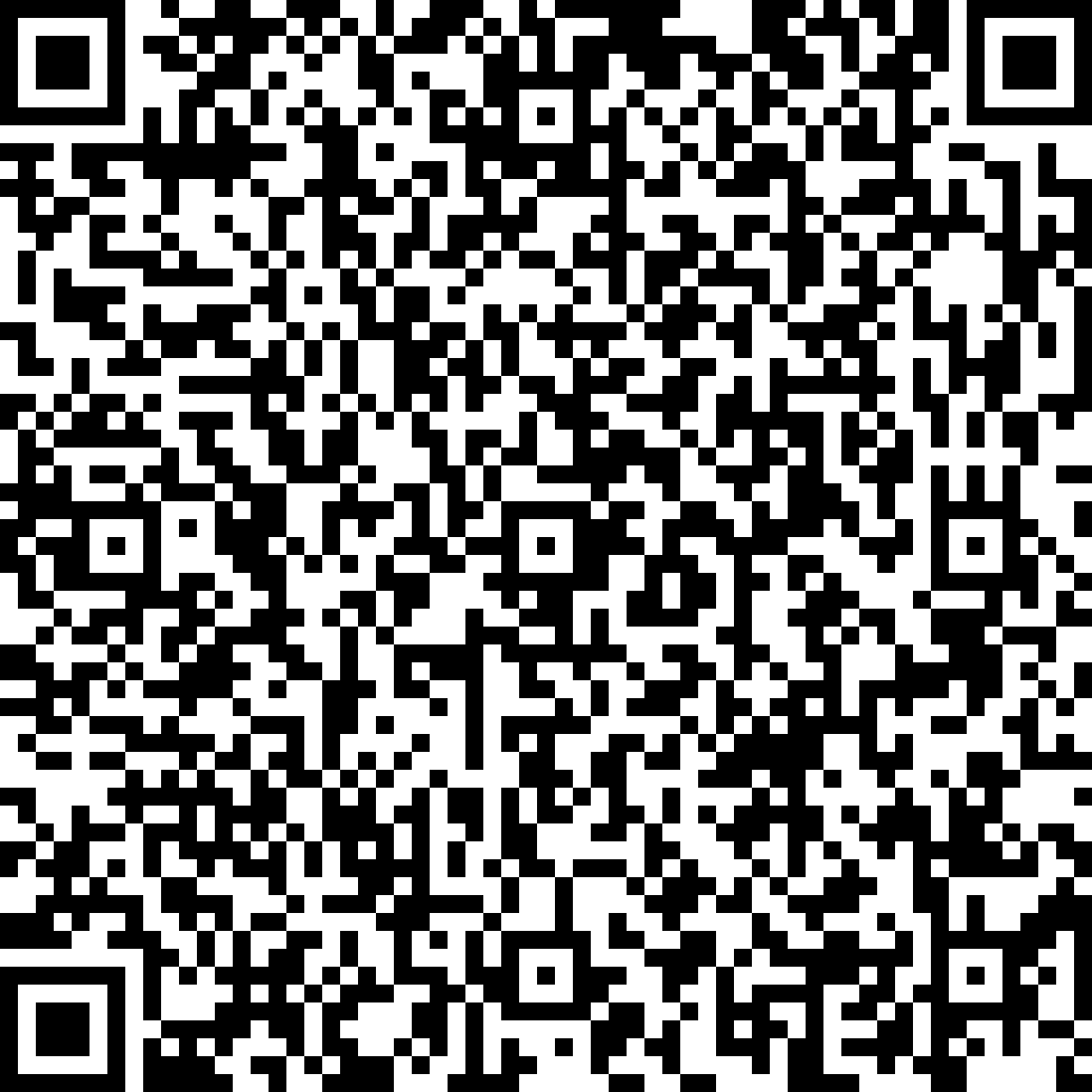 1. В отделении любого банка.  Для этого Вам необходимо распечатать квитанцию и оплатить ее в любом удобном для Вас банке через кассу или через устройства самообслуживания (платёжные терминалы) банка. 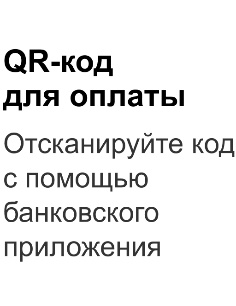 2.  С помощью онлайн-сервисов банков. Для оплаты через систему онлайн достаточно войти в раздел "Платежи", найти услугу "Платеж по реквизитам".3. По QR коду с помощью банковского приложения.*Для исполнения 54-ФЗ "О применении контрольно-кассовой техники при осуществлении расчетов в РФ" от 22.05.2003 № сотовый телефон плательщика или e-mail указывается в обязательном порядке.Согласно 54-ФЗ продавец обязан направлять покупателю чек в электронном формате при расчетах в сети Интернет или по требованию покупателя.Общество с ограниченной ответственностью"Образовательный центр "Инициатива" г. Чебоксары, ул. Фёдора Гладкова д.15 «А» строение 1 офис № 32 АТел.: 8(8352) 37-95-50                                                                                                                                                                                                                WhatsApp 8-927-667-95-50                                                                                                                                                                                                                                                                                                                                                                                                                                                                          E-mail: inceptum.2@mail.ruсайт: www.inceptum21.ruInstagram: inceptum21 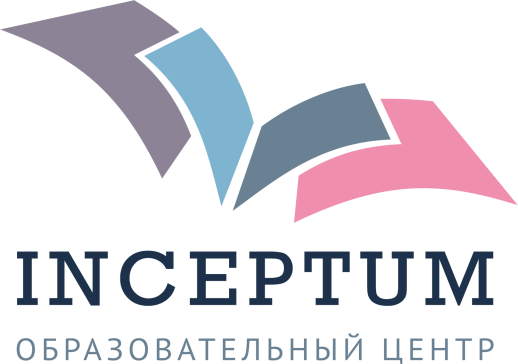 Общество с ограниченной ответственностью"Образовательный центр "Инициатива"428003, г. Чебоксары, ул. Фёдора Гладкова д.15 «А» строение 1 офис № 32 А ------------------------------------------------------------------------------------------- - линия отрезаФорма № ПД-4Форма № ПД-4Форма № ПД-4Форма № ПД-4Форма № ПД-4Форма № ПД-4Форма № ПД-4Форма № ПД-4Форма № ПД-4Форма № ПД-4Форма № ПД-4Форма № ПД-4Форма № ПД-4Форма № ПД-4Форма № ПД-4Форма № ПД-4Форма № ПД-4Форма № ПД-4Форма № ПД-4Форма № ПД-4Форма № ПД-4Форма № ПД-4Форма № ПД-4Форма № ПД-4Форма № ПД-4Форма № ПД-4Форма № ПД-4Форма № ПД-4Форма № ПД-4Форма № ПД-4Форма № ПД-4Форма № ПД-4Форма № ПД-4Форма № ПД-4Форма № ПД-4Форма № ПД-4Форма № ПД-4ИзвещениеКассирООО "Образовательный центр "Инициатива"ООО "Образовательный центр "Инициатива"ООО "Образовательный центр "Инициатива"ООО "Образовательный центр "Инициатива"ООО "Образовательный центр "Инициатива"ООО "Образовательный центр "Инициатива"ООО "Образовательный центр "Инициатива"ООО "Образовательный центр "Инициатива"ООО "Образовательный центр "Инициатива"ООО "Образовательный центр "Инициатива"ООО "Образовательный центр "Инициатива"ООО "Образовательный центр "Инициатива"ООО "Образовательный центр "Инициатива"ООО "Образовательный центр "Инициатива"ООО "Образовательный центр "Инициатива"ООО "Образовательный центр "Инициатива"ООО "Образовательный центр "Инициатива"ООО "Образовательный центр "Инициатива"ООО "Образовательный центр "Инициатива"ООО "Образовательный центр "Инициатива"ООО "Образовательный центр "Инициатива"ООО "Образовательный центр "Инициатива"ООО "Образовательный центр "Инициатива"ООО "Образовательный центр "Инициатива"ООО "Образовательный центр "Инициатива"ООО "Образовательный центр "Инициатива"ООО "Образовательный центр "Инициатива"ООО "Образовательный центр "Инициатива"ООО "Образовательный центр "Инициатива"ООО "Образовательный центр "Инициатива"ООО "Образовательный центр "Инициатива"ООО "Образовательный центр "Инициатива"ООО "Образовательный центр "Инициатива"ООО "Образовательный центр "Инициатива"ООО "Образовательный центр "Инициатива"ООО "Образовательный центр "Инициатива"ООО "Образовательный центр "Инициатива" - линия отрезаИзвещениеКассир(наименование получателя платежа)(наименование получателя платежа)(наименование получателя платежа)(наименование получателя платежа)(наименование получателя платежа)(наименование получателя платежа)(наименование получателя платежа)(наименование получателя платежа)(наименование получателя платежа)(наименование получателя платежа)(наименование получателя платежа)(наименование получателя платежа)(наименование получателя платежа)(наименование получателя платежа)(наименование получателя платежа)(наименование получателя платежа)(наименование получателя платежа)(наименование получателя платежа)(наименование получателя платежа)(наименование получателя платежа)(наименование получателя платежа)(наименование получателя платежа)(наименование получателя платежа)(наименование получателя платежа)(наименование получателя платежа)(наименование получателя платежа) - линия отрезаИзвещениеКассир21301686002130168600213016860021301686002130168600213016860021301686002130168600213001001213001001213001001213001001213001001213001001213001001213001001213001001213001001213001001213001001213001001213001001213001001213001001 - линия отрезаИзвещениеКассир(ИНН)(ИНН)(ИНН)(ИНН)(ИНН)(ИНН)(ИНН)(ИНН)(КПП)(КПП)(КПП)(КПП)(КПП)(КПП)(КПП)(КПП)(КПП)(КПП)(КПП)(КПП)(КПП)(КПП)(КПП)(КПП) - линия отрезаИзвещениеКассир40702810175000009388407028101750000093884070281017500000938840702810175000009388407028101750000093884070281017500000938840702810175000009388407028101750000093884070281017500000938840702810175000009388407028101750000093884070281017500000938840702810175000009388вввЧУВАШСКОЕ ОТДЕЛЕНИЕ N8613 ПАО СБЕРБАНКЧУВАШСКОЕ ОТДЕЛЕНИЕ N8613 ПАО СБЕРБАНКЧУВАШСКОЕ ОТДЕЛЕНИЕ N8613 ПАО СБЕРБАНКЧУВАШСКОЕ ОТДЕЛЕНИЕ N8613 ПАО СБЕРБАНКЧУВАШСКОЕ ОТДЕЛЕНИЕ N8613 ПАО СБЕРБАНКЧУВАШСКОЕ ОТДЕЛЕНИЕ N8613 ПАО СБЕРБАНКЧУВАШСКОЕ ОТДЕЛЕНИЕ N8613 ПАО СБЕРБАНКЧУВАШСКОЕ ОТДЕЛЕНИЕ N8613 ПАО СБЕРБАНКЧУВАШСКОЕ ОТДЕЛЕНИЕ N8613 ПАО СБЕРБАНКЧУВАШСКОЕ ОТДЕЛЕНИЕ N8613 ПАО СБЕРБАНКЧУВАШСКОЕ ОТДЕЛЕНИЕ N8613 ПАО СБЕРБАНКЧУВАШСКОЕ ОТДЕЛЕНИЕ N8613 ПАО СБЕРБАНКЧУВАШСКОЕ ОТДЕЛЕНИЕ N8613 ПАО СБЕРБАНКЧУВАШСКОЕ ОТДЕЛЕНИЕ N8613 ПАО СБЕРБАНКЧУВАШСКОЕ ОТДЕЛЕНИЕ N8613 ПАО СБЕРБАНКЧУВАШСКОЕ ОТДЕЛЕНИЕ N8613 ПАО СБЕРБАНКЧУВАШСКОЕ ОТДЕЛЕНИЕ N8613 ПАО СБЕРБАНКЧУВАШСКОЕ ОТДЕЛЕНИЕ N8613 ПАО СБЕРБАНКЧУВАШСКОЕ ОТДЕЛЕНИЕ N8613 ПАО СБЕРБАНКЧУВАШСКОЕ ОТДЕЛЕНИЕ N8613 ПАО СБЕРБАНКЧУВАШСКОЕ ОТДЕЛЕНИЕ N8613 ПАО СБЕРБАНК - линия отрезаИзвещениеКассир(номер счета получателя платежа)(номер счета получателя платежа)(номер счета получателя платежа)(номер счета получателя платежа)(номер счета получателя платежа)(номер счета получателя платежа)(номер счета получателя платежа)(номер счета получателя платежа)(номер счета получателя платежа)(номер счета получателя платежа)(номер счета получателя платежа)(номер счета получателя платежа)(номер счета получателя платежа)(наименование банка)(наименование банка)(наименование банка)(наименование банка)(наименование банка)(наименование банка)(наименование банка)(наименование банка)(наименование банка)(наименование банка)(наименование банка)(наименование банка)(наименование банка)(наименование банка)(наименование банка)(наименование банка)(наименование банка)(наименование банка)(наименование банка)(наименование банка)(наименование банка) - линия отрезаИзвещениеКассирБИК049706609049706609049706609049706609049706609049706609049706609Кор/сч.Кор/сч.Кор/сч.Кор/сч.Кор/сч.Кор/сч.Кор/сч.Кор/сч.301018103000000006093010181030000000060930101810300000000609301018103000000006093010181030000000060930101810300000000609301018103000000006093010181030000000060930101810300000000609301018103000000006093010181030000000060930101810300000000609301018103000000006093010181030000000060930101810300000000609301018103000000006093010181030000000060930101810300000000609301018103000000006093010181030000000060930101810300000000609 - линия отрезаИзвещениеКассирЗаказ № 21-22-26 от 09.12.2021 г.+ сотовый телефон плательщикаЗаказ № 21-22-26 от 09.12.2021 г.+ сотовый телефон плательщикаЗаказ № 21-22-26 от 09.12.2021 г.+ сотовый телефон плательщикаЗаказ № 21-22-26 от 09.12.2021 г.+ сотовый телефон плательщикаЗаказ № 21-22-26 от 09.12.2021 г.+ сотовый телефон плательщикаЗаказ № 21-22-26 от 09.12.2021 г.+ сотовый телефон плательщикаЗаказ № 21-22-26 от 09.12.2021 г.+ сотовый телефон плательщикаЗаказ № 21-22-26 от 09.12.2021 г.+ сотовый телефон плательщикаЗаказ № 21-22-26 от 09.12.2021 г.+ сотовый телефон плательщикаЗаказ № 21-22-26 от 09.12.2021 г.+ сотовый телефон плательщикаЗаказ № 21-22-26 от 09.12.2021 г.+ сотовый телефон плательщикаЗаказ № 21-22-26 от 09.12.2021 г.+ сотовый телефон плательщикаЗаказ № 21-22-26 от 09.12.2021 г.+ сотовый телефон плательщикаЗаказ № 21-22-26 от 09.12.2021 г.+ сотовый телефон плательщикаЗаказ № 21-22-26 от 09.12.2021 г.+ сотовый телефон плательщикаЗаказ № 21-22-26 от 09.12.2021 г.+ сотовый телефон плательщикаЗаказ № 21-22-26 от 09.12.2021 г.+ сотовый телефон плательщикаЗаказ № 21-22-26 от 09.12.2021 г.+ сотовый телефон плательщикаЗаказ № 21-22-26 от 09.12.2021 г.+ сотовый телефон плательщикаЗаказ № 21-22-26 от 09.12.2021 г.+ сотовый телефон плательщикаЗаказ № 21-22-26 от 09.12.2021 г.+ сотовый телефон плательщикаЗаказ № 21-22-26 от 09.12.2021 г.+ сотовый телефон плательщикаЗаказ № 21-22-26 от 09.12.2021 г.+ сотовый телефон плательщикаЗаказ № 21-22-26 от 09.12.2021 г.+ сотовый телефон плательщикаЗаказ № 21-22-26 от 09.12.2021 г.+ сотовый телефон плательщикаЗаказ № 21-22-26 от 09.12.2021 г.+ сотовый телефон плательщикаЗаказ № 21-22-26 от 09.12.2021 г.+ сотовый телефон плательщикаЗаказ № 21-22-26 от 09.12.2021 г.+ сотовый телефон плательщикаЗаказ № 21-22-26 от 09.12.2021 г.+ сотовый телефон плательщикаЗаказ № 21-22-26 от 09.12.2021 г.+ сотовый телефон плательщикаЗаказ № 21-22-26 от 09.12.2021 г.+ сотовый телефон плательщикаЗаказ № 21-22-26 от 09.12.2021 г.+ сотовый телефон плательщикаЗаказ № 21-22-26 от 09.12.2021 г.+ сотовый телефон плательщикаЗаказ № 21-22-26 от 09.12.2021 г.+ сотовый телефон плательщикаЗаказ № 21-22-26 от 09.12.2021 г.+ сотовый телефон плательщикаЗаказ № 21-22-26 от 09.12.2021 г.+ сотовый телефон плательщикаЗаказ № 21-22-26 от 09.12.2021 г.+ сотовый телефон плательщика - линия отрезаИзвещениеКассир                       (наименование платежа)                                                                                      (наименование платежа)                                                                                      (наименование платежа)                                                                                      (наименование платежа)                                                                                      (наименование платежа)                                                                                      (наименование платежа)                                                                                      (наименование платежа)                                                                                      (наименование платежа)                                                                                      (наименование платежа)                                                                                      (наименование платежа)                                                                                      (наименование платежа)                                                                                      (наименование платежа)                                                                                      (наименование платежа)                                                                                      (наименование платежа)                                                                                      (наименование платежа)                                                                                      (наименование платежа)                                                                                      (наименование платежа)                                                                                      (наименование платежа)                                                                                      (наименование платежа)                                                                                      (наименование платежа)                                                                                      (наименование платежа)                                                                                      (наименование платежа)                                                                                      (наименование платежа)                                                                - линия отрезаИзвещениеКассирПлательщик (Ф.И.О.):Плательщик (Ф.И.О.):Плательщик (Ф.И.О.):Плательщик (Ф.И.О.):Плательщик (Ф.И.О.):Плательщик (Ф.И.О.): - линия отрезаИзвещениеКассирАдрес плательщика:Адрес плательщика:Адрес плательщика:Адрес плательщика:Адрес плательщика:Адрес плательщика:ИзвещениеКассир   Сумма:   Сумма:   Сумма:руб.руб.коп.коп.коп.коп.коп.коп.коп.коп.коп.коп.коп.коп.коп.коп.коп.коп.ИзвещениеКассирПлательщик (подпись)Плательщик (подпись)Плательщик (подпись)Плательщик (подпись)Плательщик (подпись)ДатаДатаДатаДатаДата2020г.г.ИзвещениеКассирКвитанция КассирООО "Образовательный центр "Инициатива"ООО "Образовательный центр "Инициатива"ООО "Образовательный центр "Инициатива"ООО "Образовательный центр "Инициатива"ООО "Образовательный центр "Инициатива"ООО "Образовательный центр "Инициатива"ООО "Образовательный центр "Инициатива"ООО "Образовательный центр "Инициатива"ООО "Образовательный центр "Инициатива"ООО "Образовательный центр "Инициатива"ООО "Образовательный центр "Инициатива"ООО "Образовательный центр "Инициатива"ООО "Образовательный центр "Инициатива"ООО "Образовательный центр "Инициатива"ООО "Образовательный центр "Инициатива"ООО "Образовательный центр "Инициатива"ООО "Образовательный центр "Инициатива"ООО "Образовательный центр "Инициатива"ООО "Образовательный центр "Инициатива"ООО "Образовательный центр "Инициатива"ООО "Образовательный центр "Инициатива"ООО "Образовательный центр "Инициатива"ООО "Образовательный центр "Инициатива"ООО "Образовательный центр "Инициатива"ООО "Образовательный центр "Инициатива"ООО "Образовательный центр "Инициатива"ООО "Образовательный центр "Инициатива"ООО "Образовательный центр "Инициатива"ООО "Образовательный центр "Инициатива"ООО "Образовательный центр "Инициатива"ООО "Образовательный центр "Инициатива"ООО "Образовательный центр "Инициатива"ООО "Образовательный центр "Инициатива"ООО "Образовательный центр "Инициатива"ООО "Образовательный центр "Инициатива"ООО "Образовательный центр "Инициатива"ООО "Образовательный центр "Инициатива"Квитанция Кассир(наименование получателя платежа)(наименование получателя платежа)(наименование получателя платежа)(наименование получателя платежа)(наименование получателя платежа)(наименование получателя платежа)(наименование получателя платежа)(наименование получателя платежа)(наименование получателя платежа)(наименование получателя платежа)(наименование получателя платежа)(наименование получателя платежа)(наименование получателя платежа)(наименование получателя платежа)(наименование получателя платежа)(наименование получателя платежа)(наименование получателя платежа)(наименование получателя платежа)(наименование получателя платежа)(наименование получателя платежа)(наименование получателя платежа)(наименование получателя платежа)(наименование получателя платежа)(наименование получателя платежа)(наименование получателя платежа)(наименование получателя платежа)Квитанция Кассир213016860021301686002130168600213016860021301686002130168600213016860021301686002130168600213001001213001001213001001213001001213001001213001001213001001213001001213001001213001001213001001213001001213001001213001001213001001213001001213001001213001001Квитанция Кассир(ИНН)(ИНН)(ИНН)(ИНН)(ИНН)(ИНН)(ИНН)(ИНН)(ИНН)(КПП)(КПП)(КПП)(КПП)(КПП)(КПП)(КПП)(КПП)(КПП)(КПП)(КПП)(КПП)(КПП)(КПП)(КПП)(КПП)(КПП)(КПП)Квитанция Кассир407028101750000093884070281017500000938840702810175000009388407028101750000093884070281017500000938840702810175000009388407028101750000093884070281017500000938840702810175000009388407028101750000093884070281017500000938840702810175000009388ввввЧУВАШСКОЕ ОТДЕЛЕНИЕ N8613 ПАО СБЕРБАНКЧУВАШСКОЕ ОТДЕЛЕНИЕ N8613 ПАО СБЕРБАНКЧУВАШСКОЕ ОТДЕЛЕНИЕ N8613 ПАО СБЕРБАНКЧУВАШСКОЕ ОТДЕЛЕНИЕ N8613 ПАО СБЕРБАНКЧУВАШСКОЕ ОТДЕЛЕНИЕ N8613 ПАО СБЕРБАНКЧУВАШСКОЕ ОТДЕЛЕНИЕ N8613 ПАО СБЕРБАНКЧУВАШСКОЕ ОТДЕЛЕНИЕ N8613 ПАО СБЕРБАНКЧУВАШСКОЕ ОТДЕЛЕНИЕ N8613 ПАО СБЕРБАНКЧУВАШСКОЕ ОТДЕЛЕНИЕ N8613 ПАО СБЕРБАНКЧУВАШСКОЕ ОТДЕЛЕНИЕ N8613 ПАО СБЕРБАНКЧУВАШСКОЕ ОТДЕЛЕНИЕ N8613 ПАО СБЕРБАНКЧУВАШСКОЕ ОТДЕЛЕНИЕ N8613 ПАО СБЕРБАНКЧУВАШСКОЕ ОТДЕЛЕНИЕ N8613 ПАО СБЕРБАНКЧУВАШСКОЕ ОТДЕЛЕНИЕ N8613 ПАО СБЕРБАНКЧУВАШСКОЕ ОТДЕЛЕНИЕ N8613 ПАО СБЕРБАНКЧУВАШСКОЕ ОТДЕЛЕНИЕ N8613 ПАО СБЕРБАНКЧУВАШСКОЕ ОТДЕЛЕНИЕ N8613 ПАО СБЕРБАНКЧУВАШСКОЕ ОТДЕЛЕНИЕ N8613 ПАО СБЕРБАНКЧУВАШСКОЕ ОТДЕЛЕНИЕ N8613 ПАО СБЕРБАНКЧУВАШСКОЕ ОТДЕЛЕНИЕ N8613 ПАО СБЕРБАНКЧУВАШСКОЕ ОТДЕЛЕНИЕ N8613 ПАО СБЕРБАНККвитанция Кассир(номер счета получателя платежа)(номер счета получателя платежа)(номер счета получателя платежа)(номер счета получателя платежа)(номер счета получателя платежа)(номер счета получателя платежа)(номер счета получателя платежа)(номер счета получателя платежа)(номер счета получателя платежа)(номер счета получателя платежа)(номер счета получателя платежа)(номер счета получателя платежа)(наименование банка)(наименование банка)(наименование банка)(наименование банка)(наименование банка)(наименование банка)(наименование банка)(наименование банка)(наименование банка)(наименование банка)(наименование банка)(наименование банка)(наименование банка)(наименование банка)(наименование банка)(наименование банка)(наименование банка)(наименование банка)(наименование банка)(наименование банка)(наименование банка)Квитанция КассирБИКБИК049706609049706609049706609049706609049706609049706609049706609Кор/сч.Кор/сч.Кор/сч.Кор/сч.Кор/сч.Кор/сч.Кор/сч.301018103000000006093010181030000000060930101810300000000609301018103000000006093010181030000000060930101810300000000609301018103000000006093010181030000000060930101810300000000609301018103000000006093010181030000000060930101810300000000609301018103000000006093010181030000000060930101810300000000609301018103000000006093010181030000000060930101810300000000609301018103000000006093010181030000000060930101810300000000609 - линия отрезаКвитанция КассирЗаказ № 21-22-26 от 09.12.2021 г.+ сотовый телефон плательщикаЗаказ № 21-22-26 от 09.12.2021 г.+ сотовый телефон плательщикаЗаказ № 21-22-26 от 09.12.2021 г.+ сотовый телефон плательщикаЗаказ № 21-22-26 от 09.12.2021 г.+ сотовый телефон плательщикаЗаказ № 21-22-26 от 09.12.2021 г.+ сотовый телефон плательщикаЗаказ № 21-22-26 от 09.12.2021 г.+ сотовый телефон плательщикаЗаказ № 21-22-26 от 09.12.2021 г.+ сотовый телефон плательщикаЗаказ № 21-22-26 от 09.12.2021 г.+ сотовый телефон плательщикаЗаказ № 21-22-26 от 09.12.2021 г.+ сотовый телефон плательщикаЗаказ № 21-22-26 от 09.12.2021 г.+ сотовый телефон плательщикаЗаказ № 21-22-26 от 09.12.2021 г.+ сотовый телефон плательщикаЗаказ № 21-22-26 от 09.12.2021 г.+ сотовый телефон плательщикаЗаказ № 21-22-26 от 09.12.2021 г.+ сотовый телефон плательщикаЗаказ № 21-22-26 от 09.12.2021 г.+ сотовый телефон плательщикаЗаказ № 21-22-26 от 09.12.2021 г.+ сотовый телефон плательщикаЗаказ № 21-22-26 от 09.12.2021 г.+ сотовый телефон плательщикаЗаказ № 21-22-26 от 09.12.2021 г.+ сотовый телефон плательщикаЗаказ № 21-22-26 от 09.12.2021 г.+ сотовый телефон плательщикаЗаказ № 21-22-26 от 09.12.2021 г.+ сотовый телефон плательщикаЗаказ № 21-22-26 от 09.12.2021 г.+ сотовый телефон плательщикаЗаказ № 21-22-26 от 09.12.2021 г.+ сотовый телефон плательщикаЗаказ № 21-22-26 от 09.12.2021 г.+ сотовый телефон плательщикаЗаказ № 21-22-26 от 09.12.2021 г.+ сотовый телефон плательщикаЗаказ № 21-22-26 от 09.12.2021 г.+ сотовый телефон плательщикаЗаказ № 21-22-26 от 09.12.2021 г.+ сотовый телефон плательщикаЗаказ № 21-22-26 от 09.12.2021 г.+ сотовый телефон плательщикаЗаказ № 21-22-26 от 09.12.2021 г.+ сотовый телефон плательщикаЗаказ № 21-22-26 от 09.12.2021 г.+ сотовый телефон плательщикаЗаказ № 21-22-26 от 09.12.2021 г.+ сотовый телефон плательщикаЗаказ № 21-22-26 от 09.12.2021 г.+ сотовый телефон плательщикаЗаказ № 21-22-26 от 09.12.2021 г.+ сотовый телефон плательщикаЗаказ № 21-22-26 от 09.12.2021 г.+ сотовый телефон плательщикаЗаказ № 21-22-26 от 09.12.2021 г.+ сотовый телефон плательщикаЗаказ № 21-22-26 от 09.12.2021 г.+ сотовый телефон плательщикаЗаказ № 21-22-26 от 09.12.2021 г.+ сотовый телефон плательщикаЗаказ № 21-22-26 от 09.12.2021 г.+ сотовый телефон плательщикаЗаказ № 21-22-26 от 09.12.2021 г.+ сотовый телефон плательщика - линия отрезаКвитанция Кассир(наименование платежа)(наименование платежа)(наименование платежа)(наименование платежа)(наименование платежа)(наименование платежа)(наименование платежа)(наименование платежа)(наименование платежа)(наименование платежа)(наименование платежа)(наименование платежа)(наименование платежа)(наименование платежа)(наименование платежа)(наименование платежа)(наименование платежа)(наименование платежа)(наименование платежа)(наименование платежа)(наименование платежа)(наименование платежа)(наименование платежа) - линия отрезаКвитанция КассирПлательщик (Ф.И.О.):Плательщик (Ф.И.О.):Плательщик (Ф.И.О.):Плательщик (Ф.И.О.):Плательщик (Ф.И.О.):Плательщик (Ф.И.О.): - линия отрезаКвитанция КассирАдрес плательщика:Адрес плательщика:Адрес плательщика:Адрес плательщика:Адрес плательщика:Адрес плательщика: - линия отрезаКвитанция КассирСумма:Сумма:Сумма:Сумма:руб.руб.руб.руб.коп.коп.коп.коп.коп.коп.коп.коп.коп.коп.коп.коп.коп.коп.коп. - линия отрезаКвитанция КассирПлательщик (подпись)Плательщик (подпись)Плательщик (подпись)Плательщик (подпись)Плательщик (подпись)Плательщик (подпись)Плательщик (подпись)ДатаДатаДатаДатаДата20г. - линия отрезаКвитанция Кассир - линия отреза - линия отреза